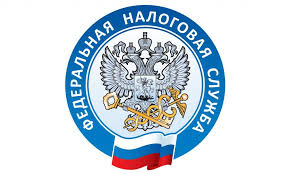                            Истекает срок представления уведомления о КИК          УФНС России по Приморскому краю напоминает представителям организаций о том, что 20 марта истекает срок представления уведомления о контролируемых иностранных компаниях (КИК).          Российские организации обязаны уведомлять налоговые органы о КИК, если доля участия в них превышает 25%. Например, по состоянию на 31 декабря 2023 года доля участия в капитале иностранной организации составила 35%. В таком случае российская организация признаётся контролирующим лицом иностраннойкомпании и обязана уведомить об этом свой налоговый орган не позднее 20 марта текущего года.          Кроме этого, если организация является учредителем или участником иностранной структуры без образования юридического лица (фонда, траста, товарищества, партнерства или иной формы осуществления коллективных инвестиций), то она также обязана об этом уведомить. Подробнее условия признания налогоплательщика контролирующим лицом КИК указаны в статье 25.13 Налогового кодекса Российской Федерации.          Уведомление о КИК за 2023 год представляется по форме, утверждённой приказом ФНС России от 19.07.2021 № ЕД-7-13/671@.          Помимо уведомления о КИК налогоплательщики также обязаны представлять документы, подтверждающие освобождение от налогообложения прибыли КИК, в срок не позднее 20 марта, либо подтверждающие размер прибыли (убытка) КИК (не позднее 25 марта).          За непредставление уведомления о КИК предусмотрены штрафные санкции в размере от 500 тыс. руб.          Ознакомиться подробнее с порядком определения статуса контролирующего лица контролируемой иностранной компании, а также с порядком налогообложения доходов в виде получения прибыли КИК, можно при помощи раздела «Контролируемые иностранные компании и контролирующие лица» или сервиса «Часто задаваемые вопросы» на официальном сайте ФНС России www.nalog.gov.ru.